МИНОБРНАУКИ РОССИИФедеральное государственное бюджетное образовательное учреждение высшего  образования«Российский государственный университет им. А.Н. Косыгина»(Технологии. Дизайн. Искусство.)РАБОЧАЯ ПРОГРАММА УЧЕБНОЙ ДИСЦИПЛИНЫАдаптивные информационные и коммуникационные технологииНачальник учебно-методическогоуправления                                                          _________________           Е.Б. НикитаеваМосква,  2018 г.          При разработке рабочей программы учебной дисциплины в основу положены: ФГОС ВО по направлению подготовки 38.03.01 «Экономика», утвержденный      приказом Министерства образования и науки РФ «12»  ноября  20  15  г., №  1327 ;Основная профессиональная образовательная программа (далее – ОПОП) по направлению подготовки 38.03.01 «Экономика» для  профиля Финансы и кредит, утвержденная Ученым советом университета _28.06  20_18 г., протокол № __8__         Разработчик(и):Рабочая программа учебной дисциплины рассмотрена и утверждена на заседании кафедры Автоматизированных систем обработки информации и управления   «23» мая 2018 г., протокол № 10.Руководитель ОПОП                      ______________                                С.Ю. ИльинЗаведующий кафедрой                   ______________                             В.И. МонаховДиректор института                        ______________                           Т.Ф. Морозова                                                                                                              «21» июня 2018 г.         1.МЕСТО УЧЕБНОЙ ДИСЦИПЛИНЫ В СТРУКТУРЕ ОПОПДисциплина __Адаптивные информационные и коммуникационные технологии ___включена в блок факультативных дисциплин.2. КОМПЕТЕНЦИИ ОБУЧАЮЩЕГОСЯ, ФОРМИРУЕМЫЕ В РАМКАХ ИЗУЧАЕМОЙ  ДИСЦИПЛИНЫТаблица 13.СТРУКТУРАУЧЕБНОЙ ДИСЦИПЛИНЫ3.1 Структура учебной дисциплины для обучающихся заочной  формы обученияТаблица 2.14. СОДЕРЖАНИЕ РАЗДЕЛОВ УЧЕБНОЙ ДИСЦИПЛИНЫ Таблица 35.  САМОСТОЯТЕЛЬНАЯ РАБОТА ОБУЧАЮЩИХСЯТаблица 46. ОЦЕНОЧНЫЕ СРЕДСТВА ДЛЯ ПРОВЕДЕНИЯ ТЕКУЩЕЙ И ПРОМЕЖУТОЧНОЙ АТТЕСТАЦИИ ПО ДИСЦИПЛИНЕ6.1 Связь  результатов освоения дисциплины с уровнем сформированности заявленных компетенций в рамках изучаемой дисциплиныТаблица 56.2 Оценочные средства для студентов с ограниченными возможностями здоровьяОценочные средства для  лиц с ограниченными возможностями здоровья выбираются с учетом особенностей их психофизического развития, индивидуальных возможностей и состояния здоровья.Таблица 67. ТИПОВЫЕ КОНТРОЛЬНЫЕ ЗАДАНИЯ И ДРУГИЕ МАТЕРИАЛЫ,НЕОБХОДИМЫЕ ДЛЯ ОЦЕНКИ УРОВНЯ СФОРМИРОВАННОСТИ ЗАЯВЛЕННЫХ КОМПЕТЕНЦИЙ  В  РАМКАХ  ИЗУЧАЕМОЙ ДИСЦИПЛИНЫ(МОДУЛЯ), ВКЛЮЧАЯ САМОСТОЯТЕЛЬНУЮ РАБОТУ ОБУЧАЮЩИХСЯКурс 37.1Для текущей аттестации:7.1.1.  Вопросы для подготовки к защите практических работПонятие информационной системы.Автозаполнение ячеек таблицыМастер диаграмм. Типы диаграмм..Что такое Диаграммный лист ? Что такое  встроенная диаграмма ?Информационно-логическая модель данных.Типы отношений в реляционной базе данныхОсновные функции БД.Использование функции ВПР для связывания таблиц БД.В какой части Таблицы_справочника должны находиться коды.7.1.2.  Задания для выполнения  практических работЗадание 1.Разработка информационно-логической модели1.	По ИЗ описать предметную область для разработки БД. 2.	Разработать информационно-логическую структуру данных для предметной области:	- выбрать информационные объекты в предметной области (таблицы), выделив справочную информацию (таблицы-справочники) и оперативную информацию (основная таблица);	Определить  в справочниках и  в основной таблице ключевые поля;	- создать схему данных, указав связи между таблицами.Задание 2. Фильтр на один столбец Наименование ткани: содержит символ «е» и не равно «Весна»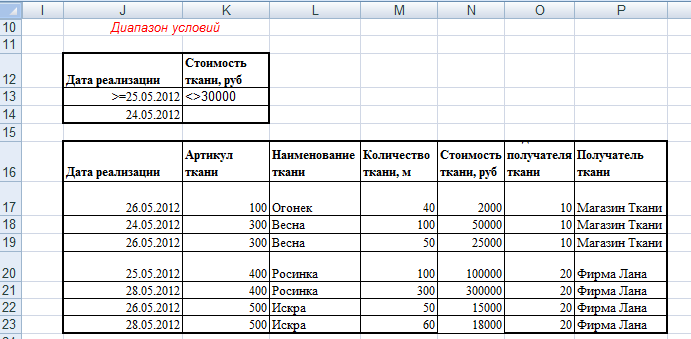 Задание 3. Рассчитать выплаты n-годичной ипотечной ссуды на  покупку квартиры  на Pрубсгодовойставкойi %иначальнымвзносомA%.Для ренты постнумерандо и пренумерандо вычислить при ежегодных и ежемесячных выплатах :а) периодические выплаты,б) общую  выплаченную сумму,в) сумму комиссионных.7.1.3.  Вопросы для тестирования1. Документ, созданный в MS Excel, называется: 1. рабочим полем2. столбцом или строкой 3. рабочей книгой 4. рабочей строкой 3. Выберите основные элементы интерфейса программы MicrosoftOfficeExcel 2007: 1. строка заголовка, строка меню, панель инструментов, линейки, полосы прокрутки, строка состояния. 2. строка заголовка, имя файла, номер страницы документа. 3. строка меню, панель инструментов, курсор, имя файла. 4. панель инструментов, строка состояния, курсор.4. На степень доступности информации влияют: 1. доступность к компьютеру. 2. доступность данных и доступность адекватных методов. 3. доступность к медицинской аппаратуре. 4. доступность к программному обеспечению. 4. Выберите правильный алгоритм открытия MicrosoftExcel: 1. Мой компьютер→MicrosoftWord2. Пуск→Программы→Стандартные→MicrosoftWord3. Пуск → Все программы→MicrosoftOffice → MicrosoftExcel4. Пуск→Программы→Стандартные→MicrosoftExcel5. Электронная таблица – это 1. прикладная программа, предназначена для обработки структурированных в виде таблиц данных 2. прикладная программа для обработки кодовых таблиц 3. устройство персонального компьютера, управляющее его ресурсами 4. системная программа, управляющая ресурсами персонального компьютера при обработ-ке таблиц 37.2 Для промежуточной аттестации:Перечень вопросов к устному/ письменному зачету:Курс 31. Понятие информационных и коммуникационных технологий.2. Альтернативные устройства ввода-вывода информации специального программного обеспечения.3. Брайлевские устройства вывода (дисплеи и принтеры).4.Инструмент «Включить экранную клавиатуру» (StartOn-ScreenKeyboard). 
5. Инструмент «Настройка высокой контрастности» (SetUpHighContrast).6. Перечислите основные элементы интерфейса программы MicrosoftOfficeExcel2007.7. Понятие БД, СУБД, реляционные БД.8. Модели данных. Реляционная модель данных. 9. Типы связей в реляционной базе данных.10. Использование функции ВПР для связывания таблиц БД.11. Фильтрация таблицы. Автофильтр.12Сортировка данных.13. Создание отчета “Промежуточные итоги”.14.В чем преимущество расширенного фильтра?8.МАТЕРИАЛЬНО-ТЕХНИЧЕСКОЕОБЕСПЕЧЕНИЕДИСЦИПЛИНЫ Таблица 79. УЧЕБНО-МЕТОДИЧЕСКОЕ И ИНФОРМАЦИОННОЕ ОБЕСПЕЧЕНИЕ УЧЕБНОЙ ДИСЦИПЛИНЫТаблица 89.4 Информационное обеспечение учебного процесса9.4.1. Ресурсы электронной библиотекиЭБС Znanium.com» научно-издательского центра «Инфра-М» http://znanium.com/(учебники и учебные пособия, монографии, сборники научных трудов, научная периодика, профильные журналы, справочники, энциклопедии); Электронные издания «РГУ им. А.Н. Косыгина» на платформе ЭБС «Znanium.com» http://znanium.com/  (электронные ресурсы: монографии, учебные пособия, учебно-методическими материалы, выпущенными в Университете за последние 10 лет); ООО «ИВИС» https://dlib.eastview.com (электронные версии периодических изданий ООО «ИВИС»);WebofSciencehttp://webofknowledge.com/  (обширная международная универсальная реферативная база данных); Scopushttps://www.scopus.com(международная универсальная реферативная база данных, индексирующая более 21 тыс. наименований научно-технических, гуманитарных и медицинских журналов, материалов конференций примерно 5000 международных издательств); «SpringerNature»http://www.springernature.com/gp/librarians (международная издательская компания, специализирующаяся на издании академических журналов и книг по естественнонаучным направлениям);Научная электронная библиотека еLIBRARY.RUhttps://elibrary.ru(крупнейший российский информационный портал в области науки, технологии, медицины и образования);ООО «Национальная электронная библиотека» (НЭБ) http://нэб.рф/(объединенные фонды публичных библиотек России федерального, регионального, муниципального уровня, библиотек научных и образовательных учреждений;«НЭИКОН» http://www.neicon.ru/( доступ к современной зарубежной и отечественной научной периодической информации по гуманитарным и естественным наукам в электронной форме);9.4.2 Профессиональные базы данных  и информационно-справочные системы :http://www.scopus.com/ - реферативная база данных Scopus – международная универсальная реферативная база данных;http://elibrary.ru/defaultx.asp -   крупнейший российский информационный портал электронных журналов и баз данных по всем отраслям наук;http://arxiv.org — база данных полнотекстовых электронных публикаций научных статей по физике, математике, информатике;http://www.garant.ru/ - Справочно-правовая система (СПС)  «Гарант», комплексная правовая поддержка пользователей по законодательству Российской Федерации;http://www.ict.edu.ru   -портал«Информационно-коммуникационные технологии в образовании»http://www.erwin.ru - проектирование баз данных и хранилищ данных9.4.3 Лицензионное программное обеспечение  Microsoft Windows XP Russian Academic Edition;Microsoft Office Professional Plus 2007 Russian Academic OPEN No Level 56 копий. Лицензия № 46073919;Kaspersky Endpoint Security для бизнеса – Стандартный Russian Edition 250-499 Node 1 year Educational Renewal License, 353 копии, артикул KL4863RATFQ, Договор бюджетного учреждения с ЗАО «СофтЛайнТрейд» №511/2015 от 15.12.2015г.;Свободно распространяемое программное обеспечениеGoogle Chrome ; Adobe Reader;УТВЕРЖДАЮПроректор по учебно-методической работе _____________________ С.Г. Дембицкий «28» июня 2018г.Уровень освоения основной профессиональнойобразовательной программыакадемический бакалавриатНаправление подготовки38.03.01 «Экономика»Профиль/специализацияФинансы и кредитФормы обучениязаочнаяНормативный срок освоения ОПОП4 годаИнститут (факультет)Экономики и менеджментаКафедраАвтоматизированных систем обработки информации и управленияДоцентЛ.А. ФединаКод компетенции Формулировка  компетенций в соответствии с ФГОС ВООПК-2Способность осуществлять сбор, анализ и обработку данных, необходимых для решения профессиональных задач Структура и объем дисциплиныСтруктура и объем дисциплиныОбъем дисциплины по 3 курсуОбъем дисциплины по 3 курсуОбъем дисциплины по 3 курсуОбщая трудоемкостьОбщая трудоемкостьСтруктура и объем дисциплиныСтруктура и объем дисциплиныУстановочная сессияЗимняя сессияЛетняя сессияОбъем дисциплины в зачетных единицахОбъем дисциплины в зачетных единицах2Объем дисциплины в часахОбъем дисциплины в часах383472Аудиторные  занятия (всего)Аудиторные  занятия (всего)88в том числе в часах:Лекции  (Л)44в том числе в часах:Практические занятия (ПЗ)                         44в том числе в часах:Семинарские занятия (С) в том числе в часах:Лабораторные работы (ЛР)в том числе в часах:Индивидуальные занятия (ИЗ)Самостоятельная работа студента  в семестре , часСамостоятельная работа студента  в семестре , час303060Самостоятельная работа студента  в период промежуточной аттестации, часСамостоятельная работа студента  в период промежуточной аттестации, час44Форма промежуточной  аттестацииФорма промежуточной  аттестацииФорма промежуточной  аттестацииФорма промежуточной  аттестацииФорма промежуточной  аттестацииЗачет (зач.)зачетзачетДифференцированный зачет ( диф.зач.)  Экзамен (экз.)Наименование раздела учебной дисциплины (модуля)ЛекцииЛекцииНаименование практических (семинарских) занятийНаименование практических (семинарских) занятийНаименование лабораторных работНаименование лабораторных работИтого по учебному плануФорма текущего и промежуточного контроляуспеваемости(оценочные средства)Наименование раздела учебной дисциплины (модуля)Тематика лекцииТрудоемкость, часТематика практического занятияТрудоемкость, часТематика лабораторной работыТрудоемкость, часИтого по учебному плануФорма текущего и промежуточного контроляуспеваемости(оценочные средства)Зимняя сессияЗимняя сессияЗимняя сессияЗимняя сессияЗимняя сессияЗимняя сессияЗимняя сессияЗимняя сессияТекущий контроль успеваемости:защита практических работ (ЗПР)тестирование письменное (ТСп)Технология работы с информацией.Табличный процессор MsExcel. Использование финансовых функций в задачах экономического и финансового анализа.1. Понятие информации. Технология работы с информацией.Объектная модель MsExcel. Создание и работа с таблицами. Подведение итогов в таблицах MsExcel21.Поисковые системы. Поиск информации и преобразование ее в формат, наиболее подходящий для восприятия, с учетом ограничения здоровья 2. Обработка табличных данных при решении экономических задач. Элементы графического анализа экономических данных. Построение и настройка диаграмм46Текущий контроль успеваемости:защита практических работ (ЗПР)тестирование письменное (ТСп)Понятие информационной системы. Модели данных. Системы управления базами данных.2. Определение и классификация информационных систем.Архитектура, классификация СУБД. Основные принципы создания СУБД.22Текущий контроль успеваемости:защита практических работ (ЗПР)тестирование письменное (ТСп)Всего:4Всего:4Всего:8Текущий контроль успеваемости:защита практических работ (ЗПР)тестирование письменное (ТСп)Семестр №9Промежуточная аттестация:Зачет (Зач)Промежуточная аттестация:Зачет (Зач)Общая трудоемкость в часах8№ п/пНаименование раздела учебной дисциплиныСодержание самостоятельной работыТрудоемкость в часах1345Зимняя сессияЗимняя сессияЗимняя сессияЗимняя сессия1Технология работы с информацией.Табличный процессор MsExcel. Использование финансовых функций в задачах экономического и финансового анализа.Работа с литературой  и конспектом лекций. Оформление отчетов и подготовка к защите ПЗ152Понятие информационной системы. Модели данных. Системы управления базами данных.Работа с литературой  и конспектом лекций. Оформление отчетов и подготовка к защите ПЗ15                                                                      Всего  часов в зимнюю сессию по учебному плану                                                                      Всего  часов в зимнюю сессию по учебному плану                                                                      Всего  часов в зимнюю сессию по учебному плану30Летняя сессияЛетняя сессияЛетняя сессияЛетняя сессия3Разделы 1-2 Работа с литературой  и конспектом лекций. 30Самостоятельная работа студента в период промежуточной аттестацииСамостоятельная работа студента в период промежуточной аттестации4                                                                      Всего  часов в летнюю сессию по учебному плану                                                                      Всего  часов в летнюю сессию по учебному плану                                                                      Всего  часов в летнюю сессию по учебному плану34                                                            Общий объем самостоятельной работы обучающегося                                                            Общий объем самостоятельной работы обучающегося                                                            Общий объем самостоятельной работы обучающегося64КодкомпетенцииУровни сформированности заявленных компетенций  в рамках  изучаемой дисциплиныШкалыоцениваниякомпетенцийОПК-2Пороговый Знает формы представления информации в ПК. Понятие информационный ресурс.Умеет  использовать носители информации и технические средства для хранения данныхВладеет навыками резервного копирования и архивирования данныхоценка 3ОПК-2Повышенный Знает структурную схему ПК, классификацию запоминающих устройствУмеет использовать информационные ресурсы компьютерной сетиВладеет  методами поиска и обмена информацией в локальных и глобальных компьютерных сетях оценка 4ОПК-2Высокий Знает методы описания предметной областиУмеет выбрать модель предметной области, формулировать конкретные цели обработки данныхВладеет разнообразными методами обработки данных при решении профессиональных задач, средствами коммуникаций для межличностного общенияоценка 5Результирующая оценкаРезультирующая оценкаКатегории студентовВиды оценочных средствФорма контроляШкала оцениванияС нарушением слухаТесты, рефераты, контрольные вопросыПреимущественно письменная проверкаВ соответ-ствии со   шкалой оценивания, указанной вТаблице 5С нарушением зренияКонтрольные вопросыПреимущественно устная проверка (индивидуально)В соответ-ствии со   шкалой оценивания, указанной вТаблице 5С нарушением опорно- двигательного аппаратаРешение тестов, контрольные вопросы дистанционно.Письменная проверка, организация контроля с использование информационно-коммуникационных технологий.В соответ-ствии со   шкалой оценивания, указанной вТаблице 5ДатаДатаКод товараНазваниеНазваниеЕдиница изм. Остаток ОстатокВыданоКод получателяКод получателяПолучательПолученоКод поставщикаПоставщикНаличиеСПР1СПР1СПР1Код товараКод товараКод товараНазваниеНазваниеНазваниеЕдиница изм.Единица изм.Единица изм.СПР2СПР2СПР2Код предприятияКод предприятияКод предприятияПредприятиеПредприятиеПредприятиеРеквизитыРеквизитыРеквизитыn 30 лет P200 000 рубI 8%A 20%№ п/пНаименование  учебных аудиторий (лабораторий) и помещений для самостоятельной работыОснащенность учебных аудиторий  и помещений для самостоятельной работы1Аудитория №1123-1125: - компьютерный класс для проведения занятий лекционного и семинарского типа, групповых и индивидуальных консультаций, текущего контроля и промежуточной аттестации (119071, г. Москва, ул. Малая Калужская, д.1)Комплект учебной мебели, доска меловая, 19 персональных компьютеров с подключением к сети «Интернет» и обеспечением доступа к электронным библиотекам и в электронную информационно-образовательную среду организации.2Аудитория №1226 (1): - компьютерный класс для проведения занятий лекционного и семинарского типа, групповых и индивидуальных консультаций, текущего контроля и промежуточной аттестации;- помещение для самостоятельной работы, в том числе, научно- исследовательской, подготовки курсовых и выпускных квалификационных работ (в свободное от учебных занятий и профилактических работ время)(119071, г. Москва, ул. Малая Калужская, д.1, стр.2)Комплект учебной мебели, доска маркерная,  технические  средства  обучения, служащие для представления учебной информации: 29 персональных компьютеров с подключением к сети «Интернет» и обеспечением доступа к электронным библиотекам и в электронную информационно-образовательную среду организации.3Аудитория №1154 - читальный зал библиотеки: помещение для самостоятельной работы, в том числе, научно-исследовательской, подготовки курсовых и выпускных квалификационных работ.119071, г. Москва, ул. Малая Калужская, д.1, стр.3Шкафы и стеллажи для книг и выставок, комплект учебной мебели, 1 рабочее место сотрудника и 3 рабочих места  для студентов, оснащенные персональными компьютерами с подключением к сети «Интернет» и обеспечением доступа к электронным библиотекам и в электронную информационно-образовательную среду организации.Аудитория №1155 - читальный зал библиотеки: помещение для самостоятельной работы, в том числе, научно- исследовательской, подготовки курсовых и выпускных квалификационных работ.119071, г. Москва, ул. Малая Калужская, д.1, стр.3Каталоги, комплект учебной мебели, трибуна, 2 рабочих места для студентов, оснащенные персональными компьютерами с подключением к сети «Интернет» и обеспечением доступа к электронным библиотекам и в электронную информационно-образовательную среду организации.Аудитория №1156 - читальный зал библиотеки: помещение для самостоятельной работы, в том числе, научно- исследовательской, подготовки курсовых и выпускных квалификационных работ.119071, г. Москва, ул. Малая Калужская, д.1, стр.3Стеллажи для книг, комплект учебной мебели, 1 рабочее место сотрудника и 8 рабочих места для студентов, оснащенные персональными компьютерами с подключением к сети «Интернет» и обеспечением доступа к электронным библиотекам и в электронную информационно-образовательную среду организации.№ п/п№ п/пАвтор(ы)Наименование изданияВид издания (учебник, УП, МП и др.)ИздательствоИздательствоГод изданияАдрес сайта ЭБС или электронного ресурса                          (заполняется  для изданий в электронном виде)Адрес сайта ЭБС или электронного ресурса                          (заполняется  для изданий в электронном виде)Количество экземпляров в библиотеке Университета 112345567789.1 Основная литература, в том числе электронные издания9.1 Основная литература, в том числе электронные издания9.1 Основная литература, в том числе электронные издания9.1 Основная литература, в том числе электронные издания9.1 Основная литература, в том числе электронные издания9.1 Основная литература, в том числе электронные издания9.1 Основная литература, в том числе электронные издания9.1 Основная литература, в том числе электронные издания11Каймин В. А.ИнформатикаУчебникМ.: НИЦ ИНФРА-ММ.: НИЦ ИНФРА-М2016http://znanium.com/catalog/product/542614http://znanium.com/catalog/product/542614-22Платонов Ю.М.ИнформатикаУчебное пособиеМ.: Альтаир-МГАВТМ.: Альтаир-МГАВТ2014http://znanium.com/bookread2.php?book=476276http://znanium.com/bookread2.php?book=476276-33Яшин В.Н.Информатика: программные средства персонального компьютераУчебное пособиеМ., Инфра-ММ., Инфра-М2018http://znanium.com/bookread2.php?book=937489http://znanium.com/bookread2.php?book=937489-9.2 Дополнительная литература, в том числе электронные издания9.2 Дополнительная литература, в том числе электронные издания9.2 Дополнительная литература, в том числе электронные издания9.2 Дополнительная литература, в том числе электронные издания9.2 Дополнительная литература, в том числе электронные издания9.2 Дополнительная литература, в том числе электронные издания9.2 Дополнительная литература, в том числе электронные издания9.2 Дополнительная литература, в том числе электронные издания1Одинцова Б.Е., Романова А.Н.Одинцова Б.Е., Романова А.Н.ИнформатикаУчебное пособиеУчебное пособиеМ.: НИЦ ИНФРА-М2014http://znanium.com/bookread2.php?book=263735http://znanium.com/bookread2.php?book=263735-22Папкова О.В.Деловые коммуникацииУчебникУчебникМ.: Вузовский учебник: НИЦ ИНФРА-М2019http://znanium.com/catalog/product/999587http://znanium.com/catalog/product/999587-33Безручко В.Т.ИнформатикаУчебное пособиеУчебное пособиеМ.: ИД ФОРУМ: ИНФРА-М2018http://znanium.com/bookread2.php?book=944064http://znanium.com/bookread2.php?book=944064-9.3 Методические материалы  (указания, рекомендации  по освоению дисциплины авторов РГУ им. А. Н. Косыгина)9.3 Методические материалы  (указания, рекомендации  по освоению дисциплины авторов РГУ им. А. Н. Косыгина)9.3 Методические материалы  (указания, рекомендации  по освоению дисциплины авторов РГУ им. А. Н. Косыгина)9.3 Методические материалы  (указания, рекомендации  по освоению дисциплины авторов РГУ им. А. Н. Косыгина)9.3 Методические материалы  (указания, рекомендации  по освоению дисциплины авторов РГУ им. А. Н. Косыгина)9.3 Методические материалы  (указания, рекомендации  по освоению дисциплины авторов РГУ им. А. Н. Косыгина)9.3 Методические материалы  (указания, рекомендации  по освоению дисциплины авторов РГУ им. А. Н. Косыгина)9.3 Методические материалы  (указания, рекомендации  по освоению дисциплины авторов РГУ им. А. Н. Косыгина)9.3 Методические материалы  (указания, рекомендации  по освоению дисциплины авторов РГУ им. А. Н. Косыгина)9.3 Методические материалы  (указания, рекомендации  по освоению дисциплины авторов РГУ им. А. Н. Косыгина)9.3 Методические материалы  (указания, рекомендации  по освоению дисциплины авторов РГУ им. А. Н. Косыгина)11Кузьмич И.В., Степанова О.П.,Стрельников Б.А.Информационные технологии. Работа в среде Office 2007Методические указанияМетодические указанияМ., РИО МГУДТ2015http://znanium.com/bookread2.php?book=791817--